ГБОУ школа № 657 Приморского района Санкт-ПетербургаКонспект урока чтения в 8а классеС.Есенин "Спит ковыль …"Учитель МАКШИНА И.Ю. высшая квалификационная категорияСанкт-Петербург2017ТЕМА УРОКА С.Есенин "Спит ковыль …"ЦЕЛЬ УРОКА Знакомить с темой Родины в стихотворении С.А.ЕсенинаЗАДАЧИ УРОКАобразовательные: учить понимать особенности стихотворного текста, определять тему текста с опорой на словарную работукоррекционно-развивающие: развивать опрецию анализа,  умение делать элементарные обобщения на основе стихотворного текста, расширять словарный запас, диалогическую и монологическую речьвоспитательные: воспитывать любовь к Родине, родной природеПЛАНИРУЕМЫЕ ПРЕДМЕТНЫЕ РЕЗУЛЬТАТЫ УЧАЩИХСЯминимальный уровень: читать вслух правильно, целым словом и по слогам, читать про себя короткие ранее прочитанные текстыдостаточный уровень: читать вслух правильно, бегло, целым словом трудные по структуре слова в соответствии с нормами орфоэпического произношенияПЛАНИРУЕМЫЕ ЛИЧНОСТНЫЕ РЕЗУЛЬТАТЫ УЧАЩИХСЯ  Осознание себя как гражданина России, наличие мотивации к творческому труду, работе на результат.МАТЕРИАЛЬНО-ТЕХНИЧЕСКОЕ ОБЕСПЕЧЕНИЕ УРОКА, В Т.Ч. ИКТ,ТСО презентация,аудиофайл, ПК, мультимедиапроекторХод урокаЭтап урокаСлайд презентации, аудиофайлДеятельность учителя и учениковЛичностные учебные действияорганизационныйпроверка готовности к уроку, нацеливание на успешную работупринятие и освоение социальной роли обучающегосясообщение темы урока№1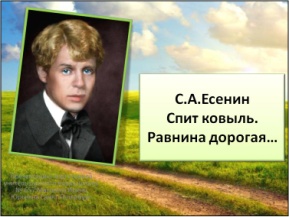 сообщение темы урокапроявление интереса к изучению изучаемой темыактуализация№ 2 – 11 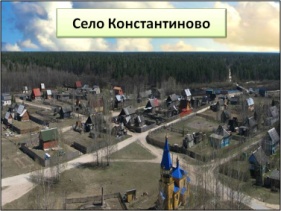 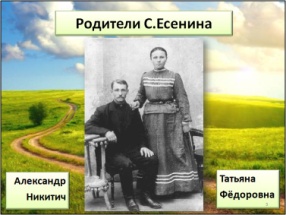 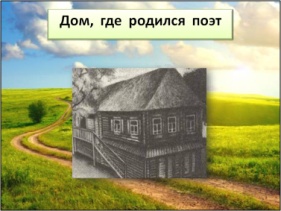 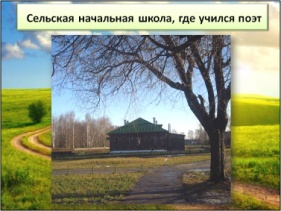 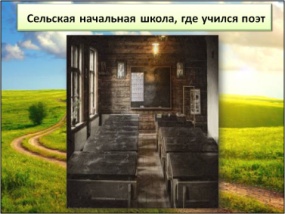 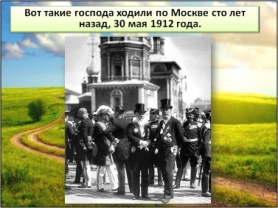 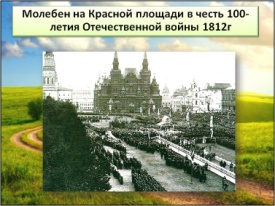 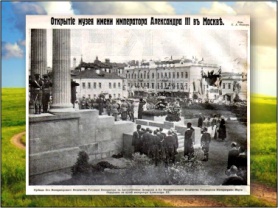 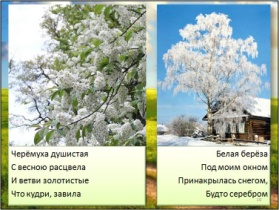 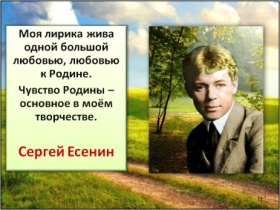 Слово учителя о жизни С.Есенина С.Есенина.Припоминание и чтение стихов С.А.Есенина,определение темы его творчества. Чтение эпиграфа к урокувладение навыками коммуникации первичное восприятие текстачтение учителемчтениечтение учащимися и словарная работаформировать адекватные представления о собственных возможностяханализ текста№ 12 – 15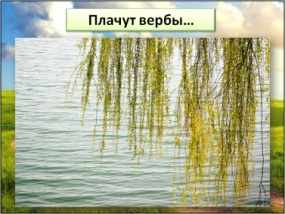 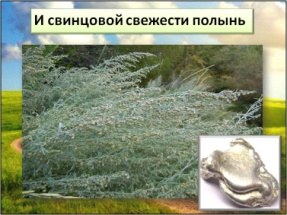 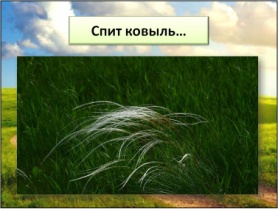 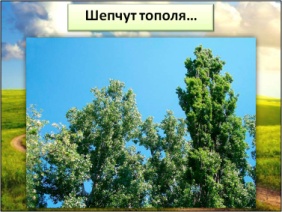 Чтение про себя и нахождение выражений, показывающие природу как живое существо (спит ковыль,  плачут вербы, шепчут тополя, Родина льет теплынь). Нахождение определений (Свет луны, таинственный и длинный). Противопоставление (радуясь, свирепствуя и мучась, хорошо живётся на Руси), показывющее экспрессивность. Аллитерации «в», «н», «с», «т», делающее стихотворение выразительным  («ковыль», «равнина», «луны», «таинственный»). Сообщение о традиционных поэтических образах: ковыль как символ русского пейзажа и одновременно символ тоски, полынь с ее богатой символикой и журавлиный крик как знак разлуки.воспитание эстетических потребностей, ценностей и чувств; владение навыками коммуникации и принятыми нормами социального взаимодействия; целостное восприятие текстаyoutube.com/watch?v=o43tE1m7_EYслушание песни на слова С.Есенина "Спит ковыль" в исполнении Рязанского народного хора, повторное чтение учащимисяразвитие эстетических чувствитог урока№1вывод о теме творчества Есенина, повторное чтение эпиграфа, оценка деятельности учащихсяформирование чувства гордости за свою Родину